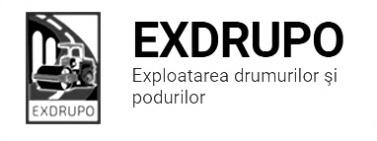 Notă informativăcu privire la lucrările de întreţinere şi salubrizare a infrastructuriirutiere din mun. Chişinăusect. Centru (7 muncitori): executate 17.06.2020:Gunoi manual: str. Tăbăcăria Veche – 3 curse (2 Kamaz, 1 remorcă).Săpătră manuală: str. Testimiţeanu – 2,5 m3.Instalare borduri mari: str. Testimiţeanu – 8 buc.Instalare borduri mici: str. Testimiţeanu – 36 buc.Amenajarea fundației în pietriș: str. Testimiţeanu – 7,0 m3.Salubrizarea mecanizată în zi: str. Inculeţ, str. Sihastrului, str. Sprîncenoaia, str. T. Baltă str. Ciocîrliei, şos. Hînceşti-intrarea veche, str. Pietrarilor, str. Drumul Viilor, str. L. Kzacinschi, str. Academiei, str. Spicului. executate 17.06.2020-18.06.2020 (în nopate):Salubrizarea mecanizată în noapte: str. Ismail, str. Columna, str. Varlaam, bd. Gagrin, str. Aleea Gării, bd. Negruzzi, str. Ciuflea, Viaduct, str. Bucureşti, str. Pușkin, șos. Hînce;ti-nod rutier, str. M. Micle, str. V. Alecsandri, str. Bulgară, str. Armenească, str. Gh. Asachi.sect. Buiucani (8 muncitori): 	executate 17.06.2020:Salubrizare manuală: str. Pelivan – 2 curse (Zil, Kamaz).Frezare parte carosabilă W350: str. Pelivan – 4,6 tn.Dezbatere beton asfaltic: str. Pelivan.executate 17.06.2020-18.06.2020 (în nopate):Tractor MTZ cu perie KO707: str. Pelivan ( str. Belinski-bd. Alba Iulia).Spălarea părţii carpsabile: Calea Ieşilor, str. Ion Creangă, bd. Alba Iulia, str. Pelivan, bd. Ştefan cel Mare.sect. Rîşcani (10 muncitori):executate 17.06.2020:Excavare/transportare borduri: str. M. Costin – 30 ml.Gunoi manual, excavare sol cu încărcare manuală: str. M. Costin – 2 curse, (Zil, remorcă).Demolarea betonului și betonului asfaltic: str. M. Costin – 2,5 m3.Compactare sol: str. M. Costin – 30 ml.Compactare pietriș: str. M. Costin – 30 ml.sect. Botanica (6 muncitori):executate 17.06.2020:Amenajarea fundației în pietriș: str. Zelinski – 10,9 tn.Excavare/transportare gunoi: str. Zelinski – 3 curse (Zil).Salubrizare stații de așteptare: șos. Muncești – 13 stații.Salubrizare subterane: bd. Dacia-str. Teilor.                                   bd. Dacia-bd. Decebal.executate 17.06.2020-18.06.2020 (în nopate):Salubrizarea mecanizată în noapte: bd. Dacia (buzunare – 4 borduri), bd. Dacia – 4 borduri, str. Burebista,  bd. Traian, bd. Decebal, str. Independenței,  Viaduct – 4 borduri, str. Zelinscki, str. Titulescu, șos. Muncești-nod rutier.Spălarea părţii carosabile: bd. Dacia, bd. Decebal, str. Independenţei, str. Trandafirilor, bd. Dacia – 4 buzunare, str. Sarmizeghetuza, şos. Munceşti.sect. Ciocana (8 muncitori): executate 17.06.2020:Gunoi manual: str. M. Manole – 3 curse (1 Kamaz, 2 remorcă).Profilare pietriș: Aleea Mircea cel Bătrîn – 200 m2.Curățarea receptoare de frunze: str. Uzinelor-26, str. Voluntarilor-4, str. Otovasca-6, str. M. Dragan-16, str. M. Manole-28, str. Sargidava-4, str. G. Latină-8, bd. Mircea cel Bătrîn-20, str. Sadoveanu-23, str. P. Zadnipru-10, str. I. Vieru-10, str. Domeniuc-7, str. M. Spătaru-25, str. Bucovinei-16, str. Al. Russo-8. Salubrizarea mecanizată în zi: str. M. Manole – 4 borduri, str. Sargidava, str. Spătaru, str. M. Dragan, str. Voluntarilor.executate 17.06.2020-18.06.2020 (în nopate):Salubrizarea mecanizată în nopate: str. M. Manole – 4 borduri, str. Sargidava, str. Spătaru, str. M. Dragan, str. Voluntarilor, str. Sadoveanu.Spălarea părţii carosabile: bd. Mircea cel Bătrîn, str. Voluntarilor, str. Al. Russo, str. G. Latină, str. Zadnipru, str. Ig. Vieru, str. Domeniuc. sect. OCR (15 muncitori):executate 17.06.2020-18.06.2020 (în nopate):Nu a lucrat.                                                sect. 7 (4 muncitori):executate 17.06.2020:Curățarea canalizării pluviale: str. Uzinelor – 42 receptoare, 6 fîntîni.  Spălarea rețele inginerești : str. Uzinelor.                                                 Gunoi manual : 2 curse, str. Uzinelor.                                                                                         sect. 8 (9 muncitori):executate 17.06.2020:Montare pavaj: bd. Moscova –125 m2.  Montarea borduri mari: bd. Moscova – 10 m.  sect. 9 (5 muncitori):executate 17.06.2020:Apă canal: str. S. Lazo – 6 m2, H5, H7.                 str. Al. cel Bun, 34– 13 m2, H5, H7.                 str. Albișoara – 86 m2, H5, H7.Măsurile întreprinse pentru prevenirea răspîndirii Covid-19:Toate unităţile de trasport sunt dezinfectate la începutul şi la sfîrşitul programului de lucru;Muncitorilor este verificată starea de sănătate de către medicul întreprinderii;Muncitorii sunt echipaţii cu:mască de protecţiemănuşi de protecţiedezinfectantInginer SP                                                         I. Rusu